WYMAGANIA TECHNICZNO-UŻYTKOWETRENAŻERA SAMOCHODU OSOBOWEGOWYKONAWCA								ZAMAWIAJĄCYLp.Wyszczególnienie1Wymagania ogólne1.1Trenażer samochodu osobowego wyposażony w instalację gazową do ćwiczeń w zwalczaniu pożarów pojazdów mechanicznych umożliwiający wielokrotne jego wykorzystanie do ćwiczeń z zakresu doskonalenia technik uwalniania osób poszkodowanych 
w kolizjach.1.2Dokumentacja przekazywana w ramach zamówienia.- dokumentacja techniczna trenażera;- instrukcja obsługi w języku polskim;- deklaracja zgodności i oznakowanie przedmiotu zamówienia znakiem CE, zgodnie z zapisami ustawy z dnia 30 sierpnia 2002r.
 o systemie oceny zgodności. (Dz.U. Nr 166, poz. 1360 z 2002r. z póź. zm.);- decyzja i oznakowanie Urzędu Dozoru Technicznego zezwalające na eksploatację na terenie Polski, urządzenia objętego dozorem, (zgłoszenie i uzyskanie decyzji na koszt Wykonawcy). Decyzja UDT dostarczona najpóźniej w dniu odbioru; - dokument potwierdzający szczelność wykonanej instalacji gazowej, wystawiony przez osobę o odpowiednich uprawnieniach;- dokument potwierdzający bezpieczeństwo eksploatacji trenażera pożarowego wydany przez Instytut Badawczy w rozumieniu ustawy z dnia 30 kwietnia 2010 r. o instytutach badawczych (Dz.U. 2010 nr 96 poz. 618).Wszystkie dokumenty w języku polskim dostarczone najpóźniej w dniu odbioru trenażera.1.3Instalacja gazowa do ćwiczeń w zwalczaniu pożarów wykonana zgodnie z obowiązującymi w tym zakresie przepisami, normami 
i zasadami wiedzy technicznej w tym w szczególności:- Rozporządzenie Ministra Rozwoju z dnia 11 lipca 2016 r. w sprawie wymagań dla urządzeń ciśnieniowych i zespołów urządzeń ciśnieniowych (Dz.U. 2016 poz. 1036);- PN-EN 746-2. Urządzenia przemysłowe do procesów cieplnych. Wymagania dotyczące bezpieczeństwa systemów spalania i układów paliwowych;- DIN 140097. Brandubungsanlangen 2005 (Instalacja do ćwiczeń w zwalczaniu pożarów);- DIN 264/E-DN 32725 zawory palników gazowych.2Wymagania techniczne trenażera2.1Trenażer w postaci atrapy czterodrzwiowego samochodu osobowego typu sedan z przestrzeniami technicznymi oraz zintegrowanymi (wbudowanymi) w konstrukcję czterema oddzielnymi punktami pożarowymi: komora silnika, koło przednie, przestrzeń pasażerska, bagażnik tylny. Minimalne wymiary symulatora samochodu: długość 4300 mm, szerokość 1800 mm, wysokość 1450 mm. Przestrzeń pasażerska wyposażona w atrapę deski rozdzielczej wraz kierownicą oraz pojedynczych siedzeń przednich i kanapy tylnej.Rysunek poglądowy trenażera2.2Konstrukcja symulatora oraz jego poszycie wykonane z materiału odpornego na warunki mogące wystąpić w trakcie ćwiczeń, 
tj. oddziaływanie ognia, nagłych przyrostów oraz gwałtownych zmian temperatury, wilgoci i środków gaśniczych stosowanych podczas ćwiczeń. Dach symulatora wykonany w konstrukcji ażurowej.2.3Konstrukcja symulatora zapewniająca możliwość jego przetaczania oraz obracania wokół osi pionowej (zgodnie bądź przeciwnie do ruchu wskazówek zegara). 2.4Punkt pożarowy zlokalizowany w komorze silnika.Punkt pożarowy „komora silnika” symulujący pożar silnika samochodu z rozgorzeniem podczas otwierania klapy silnika. Wysokość płomienia min. 1 m. moc min. 220 kW.  Klapa silnika (bez zamka) z możliwością podważania narzędziami ratowniczymi 
i z możliwością zabezpieczenia w pozycji całkowitego otwarcia. W komorze silnika atrapa silnika i atrapa akumulatora z możliwością symulacji odcinania zasilania w pojeździe poprzez ich odkręcanie.2.5Punkt pożarowy zlokalizowany w przestrzeni pasażerskiej.Punkt pożarowy zlokalizowany w obrębie dolnej części deski rozdzielczej. Wysokość płomienia min. 0,5 m, moc min. 220 kW. Dostęp do przestrzeni pasażerskiej poprzez wszystkie cztery drzwi pojazdu.2.6Punkt pożarowy zlokalizowany w bagażniku tylnym.Punkt pożarowy w bagażniku symulujący pożar tylnej przestrzeni bagażowej samochodu z rozgorzeniem podczas otwierania klapy bagażnika. Wysokość płomienia min. 0,5 m, moc 220 kW. Możliwość unoszenia klapy narzędziami ratowniczymi. W bagażniku zamontowana atrapa zbiornika LPG z zaworem symulującym możliwość odcięcia instalacji gazowej. W tylnej części trenażera zamontowane urządzenie hukowe imitujące odgłos wybuchu zbiornika z LPG.2.7Punkt pożarowy zlokalizowany w jednym z kół trenażera.Punkt pożarowy zlokalizowany w jednym z przednich kół trenażera. Wysokość płomienia min. 0,5 m, moc 220 kW.2.8Wszystkie punkty pożarowe wyposażone w zabezpieczenie termiczne przed przegrzaniem. Wszystkie elementy punktu pożarowego wykonane ze stali odpornej na temperaturę generowaną bezpośrednim działaniem płomienia, gwałtownych zmian temperatury, korozję, odkształcenia i działanie środków gaśniczych (woda, piana gaśnicza).2.9Wszystkie punkty pożarowe zasilane z zestawu 2 butli 33 kg z gazem propan z możliwością załączania i wyłączania w dowolnej konfiguracji, tj.: pojedynczo, dwa, trzy lub cztery punkty pożarowe jednocześnie. Zestaw zasilania wyposażony w filtr gazu, reduktor oraz główny zawór gazu odcinający dopływ gazu do całego symulatora. Przewody gazowe stalowe, w otulinie ze stali nierdzewnej, zakończone szybkozłączami gazowymi, o długości umożliwiającej ustawienie źródła zasilania w odległości min. 15m od trenażera. Zestaw butli wyposażony w wózek transportowy z możliwością łatwego przemieszczania butli i ich wymiany. Wózek wyposażony 
w koła umożliwiające przemieszczanie zestawu po nierównym terenie z dodatkowym punktem podparcia umożliwiającym jego stabilne pochylenie.2.10System sterowania trenażerem, umożliwiający obsługę punktów pożarowych. Pulpit sterujący powinien posiadać możliwość:- załączania i wyłączania dopływu gazu do punktów pożarowych;- zapalania punktów pożarowych poprzez kontrolowany płomień pilotujący;- wyłączania awaryjnego w razie wystąpienia sytuacji niebezpiecznych;- sterowania wielkością płomienia;- wyłączenie awaryjne trenażera spełniające wymagania PN-EN ISO 13850. Bezpieczeństwo maszyn - Zatrzymanie awaryjne - Zasady projektowania;- uruchamiania urządzenia hukowego imitującego odgłos wybuchu gazu.System sterowania trenażerem zabudowany w hermetycznej walizce o zewnętrznych wymiarach maksymalnych: długość 400mm, szerokość 300mm, wysokość 200mm.2.11Symulacja ewakuacji poszkodowanych z pojazdu podczas kolizji ma następować poprzez:przecięcie za pomocą narzędzi ratowniczych hydraulicznych słupków A, C, D pojazdu (elementy wymienne) oraz zdjęcie dachu pojazdu; przecięcie za pomocą narzędzi ratowniczych hydraulicznych  konstrukcji dolnej części oparcia siedzenia fotela kierowcy 
i pasażera. Dolna część oparcia fotela wykonana jako element wymienny;Wykonawca dostarczy wraz z trenażerem elementy wymienne dolnej części oparcia fotela kierowcy i pasażera w ilości 50 kpl. oraz elementy wymienne przeznaczone do cięcia słupków A, C, D trenażera w ilości 50 kpl.2.12Drzwi pojazdu wyposażone w zamki z możliwością otwierania narzędziami ratowniczymi hydraulicznymi i ręcznymi. Przestrzeń 
do użycia narzędzi ratowniczych zlokalizowana na wysokości zamka drzwi pojazdu. Drzwi wyposażone w zamek symulujący jego zerwanie. W przypadku zastosowania elementów wymiennych do jednorazowego użytku wykonawca dostarczy 50 kpl. tych elementów. Jeżeli elementy zamków będą wielokrotnego użytku Zamawiający nie wymaga dostarczenia ww. elementów.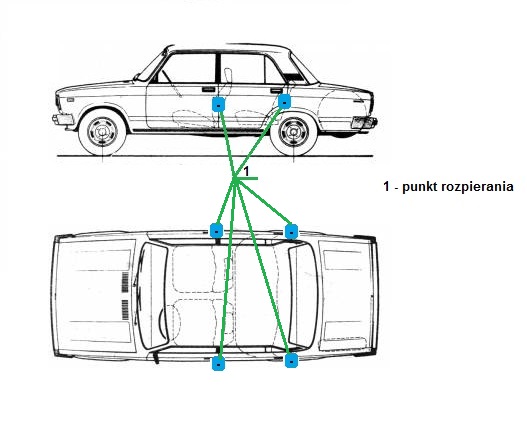 2.13Klapa bagażnika i pokrywa silnika wyposażone w zamki z możliwością otwierania narzędziami ratowniczymi hydraulicznymi 
i ręcznymi. W przypadku zastosowania elementów wymiennych do jednorazowego użytku wykonawca dostarczy 50 kpl. tych elementów. Jeżeli elementy zamków będą wielokrotnego użytku zamawiający nie wymaga dostarczenia ww. elementów.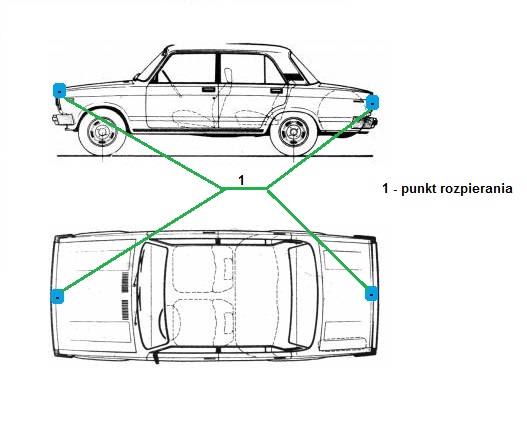 2.14Atrapa akumulatora umożliwiająca odkręcenie przewodów zasilających.2.15Trenażer wyposażony w uchwyty do załadunku np. poprzez urządzenie dźwigowe.3Termin realizacji3.1Wykonawca dostarczy trenażer w terminie do 30.10.2020r.4Odbiór4.1Wykonawca dostarczy na własny koszt i we własnym zakresie trenażer będący przedmiotem zamówienia do Odbiorcy tj. Centrum Szkolenia Logistyki Grudziądz, Szkoła Specjalistów Pożarnictwa, 86-134 Grupa ul. Dworcowa 6A.4.2Odbioru trenażera dokona komisja przedstawicieli Szkoły Specjalistów Pożarnictwa Grupa, 13 Wojskowego Oddziału Gospodarczego Grudziądz z możliwością udziału Gestora, COL i Zamawiającego.5Gwarancja5.1Wykonawca udzieli gwarancji na trenażer na okres minimum 24 – miesiące.6Szkolenie6.1Wykonawca przeprowadzi bezpłatne szkolenie wraz z instruktażem użytkowania trenażera. Po zakończonym szkoleniu Wykonawca wyda stosowne zaświadczenia.7Wymagania dodatkowe7.1Trenażer podlega kodyfikacji zgodnie z zasadami Systemu Kodyfikacyjnego NATO na zasadach określonych w Klauzuli Kodyfikacyjnej stanowiącej załącznik do umowy.7.2Trenażer powinien być oznakowany kodem kreskowym zgodnie z postanowieniami decyzji nr 3/MON Ministra Obrony Narodowej z dnia 2 stycznia 2014r. w sprawie wytycznych określających wymagania w zakresie znakowania kodem kreskowym wyrobów dostarczanych do resortu obrony narodowej (Dz. Urz. MON z dnia 7 stycznia 2014r. poz. 11) oraz przywołanym w jej treści standardem GS1. Specyfikacja generalna GS1 oraz dokumenty pomocnicze dla dostawcy dostępne na stronach internetowych www.gs1.org i www.gs1pl.org